Missouri “Show-Me” MO-LTAP Scholar ProgramA Training and Recognition ProgramIntroductionThe primary purpose of the MO-LTAP Scholar Program is to recognize skilled transportation and public works personnel in local agencies throughout Missouri. The program is intended to enhance the skills of all those involved in the maintenance, delivery and management of local transportation and infrastructure. Training is aimed at increasing each participant’s technical, maintenance, administrative and supervisory skills depending on the program level. Electives can be selected to meet the individual’s area of responsibility, from the maintenance worker to the supervisor. Special emphasis will be given to safety in the workplace, as well as in the field and in the development of the local transportation system. The program will allow participants to attain three levels of achievements: Level I, Level II and Level III (Supervisory Tract). Participants will be required to meet the requirements for level I before completing Level II; however, Level III will be a stand-alone tract.Getting StartedTo register, complete an application form included in this brochure or available on the Missouri LTAP website (www.moltap.org). There is no registration fee for the program, but there is a fee for each class, which vary for each level. Please see the website for current course fees. Classes are offered on an ongoing basis at various locations throughout the state. Contact MO-LTAP for classes in your area or see the training calendar on the website.RecognitionCertificates will be awarded by the Missouri LTAP Director to those individuals who successfully complete the requirements of the program during an awards ceremony to be held at various conferences throughout the state, as well as at ceremonies held at the graduate’s place of employment if so desired.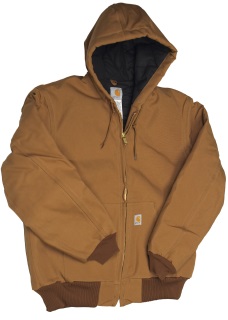 Carhartt Coats Awarded 
to Level I Graduates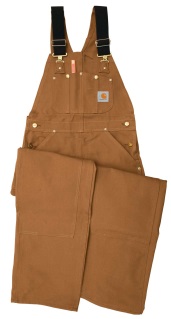 Carhartt Bibs Awarded 
to Level II Graduates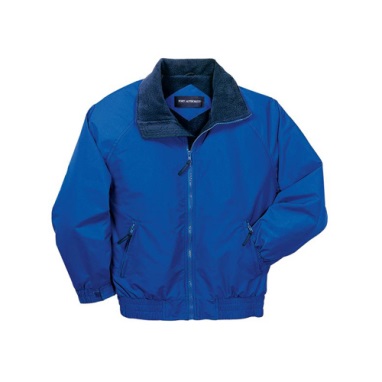 Dress Jackets Awarded 
to Level III GraduatesScholar Level IObjective:  To enhance the skills for all personnel involved in the maintenance of infrastructure. Courses will focus on the basic maintenance of a safe and economical transportation system. Participants will have the opportunity to train in their area of expertise but will be required to also learn the basis of good and sound transportation practices through required courses.Requirement:  To achieve Level I recognition, a participant will be required to successfully complete the three (3) core courses and any five (5) elective courses over a four year period. To maintain an active Level I status, a MO-LTAP Scholar Level I graduate must continue taking Level II courses.$40/person for government agencies$80/person for private agencies All classes are 4 hours (8:00 AM – 12:00 PM)Core (all 3 required):Basic Communication SkillsWork Zone Safety & Flagger TrainingWorker Safety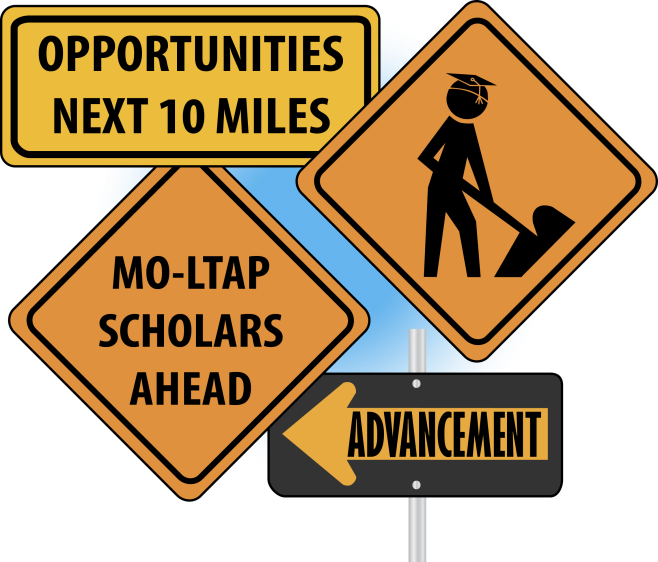 Electives (5 required):Basic Construction MathBridge Management & MaintenanceChain Saw SafetyChip Seal Best Practices Culvert Installation and MaintenanceDefensive Driving Equipment Operation & SafetyGravel Road MaintenanceMotor Grader Best PracticesSnow and Ice ControlTractor Mower SafetyMERC classes:Hazardous Materials Incident Response*
Chemical Suicide Response** One class can be used as an 
elective for Level I or Level IIScholar Level IIObjective: To provide a higher level of training for personnel wanting advanced knowledge of the maintenance of infrastructure. Courses will focus on more in-depth and advanced topics from Level I. Participants can choose courses that most closely relate to their interests to help them excel at their current job or become more qualified for future opportunities in the local transportation or public works industry.Requirement:  To achieve Level II recognition, a participant will be required to successfully complete the Level I requirement first and then complete any eight (8) Level II courses in a four year period.$50/person for government agencies, lunch is included$100/person for private agencies, lunch is includedADA Training & LPA Basics are offered free to local agenciesClasses are 4 hours unless noted otherwise (10:00 AM – 3:00 PM)Current Classes (8 required):ADA TrainingBucket Truck Operation & SafetyBridge Incident InspectionCommunicating Effectively 
in the Workplace Community & Media RelationsConfined Space EntryConstruction DocumentsComprehensive Winter 
PlanningFall Protection & Personal 
Protective Equipment Forklift Operation & SafetyIntroduction to Materials: 
Concrete, Asphalt & General MaterialsLPA BasicsLockout/TagoutPavement Evaluation & RatingSign Retroreflectivity Guidelines Training & Inspection (6 hour class)Introduction to Traffic PracticesTrenching & Shoring Work Zone Safety for Law Enforcement MERC classes:Hazardous Materials Incident Response*
Chemical Suicide Response*Scholar Level III (Supervisory Tract)Objective:  To promote advanced learning for personnel involved in or responsible for the delivery and management of infrastructure projects or other local government initiatives.  Courses will focus on topics related to supervisory and management skills.  Participants can choose from a variety of courses that will strengthen their interpersonal skills and advance their personal professional development to assist them in their current position or with future career opportunities. Requirement:  To achieve Level III recognition, a participant will be required to complete any eight (8) Level III courses in a four year period. Level III is a stand-alone tract and can be completed without completing Level I or Level II.$75/person for government agencies, lunch is included$150/person for private agencies, lunch is includedAll classes are 4 hours (10:00 AM – 3:00 PM)Current Classes (8 required):Asset Management & Cost Accounting Effective Management for Natural DisastersEnhancing Cooperative Work RelationshipsDeveloping Successful Grant ProposalsManaging Your Human Resources Legal Hotspots of Supervision Project Planning and ManagementSupervisory Skills Using Disc Assessment